КАРАР                                                                                  РЕШЕНИЕ29 февраль 2024 й.                              № 11-2                   29 февраля 2024 г.О деятельности Совета сельского поселения Саннинский сельсовет муниципального района Благовещенский район Республики Башкортостан в 2023 году	       Заслушав  отчет  Председателя Совета  сельского поселения  Саннинский сельсовет  муниципального района Благовещенский район Республики Башкортостан о  деятельности Совета сельского поселения  Саннинский сельсовет   в 2023 году Зиганшиной Г.С., Совет  сельского поселения Саннинский сельсовет муниципального района Благовещенский район Республики Башкортостан РЕШИЛ: 1.Отчет Председателя Совета сельского поселения Саннинский сельсовет муниципального района Благовещенский район Республики Башкортостан о деятельности Совета сельского поселения Саннинский сельсовет муниципального района Благовещенский район Республики Башкортостан в 2023  году принять к сведению.2.Постоянной комиссии Совета активизировать работу по контролю за выполнением принятых решений Совета3.Депутатам Совета усилить работу по изучению и решению проблем своего избирательного округа; с обращениями граждан в избирательных округах по приему граждан.Глава сельского поселенияСаннинский сельсовет                                                      Г.С.ЗиганшинаБАШКОРТОСТАН РЕСПУБЛИКАhЫ БЛАГОВЕЩЕН РАЙОНЫ МУНИЦИПАЛЬ РАЙОНЫНЫН   ҺЫННЫ АУЫЛ СОВЕТЫ БИЛӘМӘhЕ СОВЕТЫРЕСПУБЛИКА  БАШКОРТОСТАНСОВЕТ СЕЛЬСКОГО ПОСЕЛЕНИЯ САННИНСКИЙ СЕЛЬСОВЕТ МУНИЦИПАЛЬНОГО РАЙОНА БЛАГОВЕЩЕНСКИЙ РАЙОН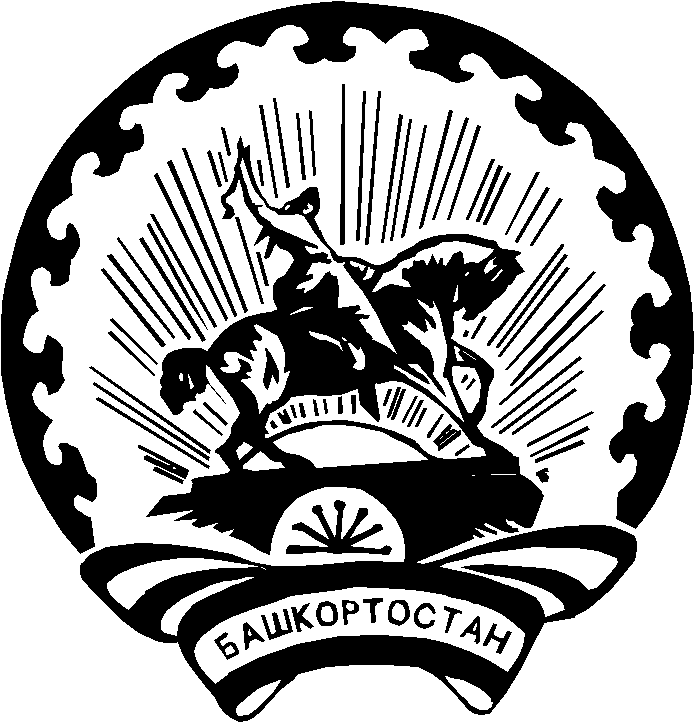 